Форма ценового предложения / Quotation formРасценки не должны включать какие-либо налоги, так как ЮНФПА освобождён от всех видов налогов. ЮНФПА является неплательщиком НДС и налога с продаж (освобожденная поставка), соответственно все цены в коммерческих предложениях должны быть указаны без выделения налогов. / The rates should not include any taxes as UNFPA is exempt from all taxes. UNFPA does not pay VAT and sales tax (exempt delivery), therefore all prices in commercial offers must be quoted without tax.Форма для заполнения/ Form to fill outLOT 2IT – оборудованиеВсего стоимость (прописью) / Total cost (in words): ___________	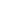 Настоящим я подтверждаю, что компания упомянутая выше, за которую я должным образом уполномочен ставить подпись, просмотрела ЗЦП UNFPA/KGZ/RFQ/2023/003, включая все приложения, поправки к документу ЗЦП (если имеются) и ответы со стороны ЮНФПА на уточняющие вопросы предполагаемых провайдеров услуг.  Далее, компания принимает Общие условия контракта ЮНФПА и будет следовать данному ценовому предложению до момента его истечения.  / I hereby certify that the company mentioned above, which I am duly authorized to sign for, has reviewed RFQ UNFPA/KGZ/RFQ/2023/003 including all annexes, amendments to the RFQ document (if applicable) and the responses provided by UNFPA on clarification questions from the prospective service providers.  Further, the company accepts the General Conditions of Contract for UNFPA and we will abide by this quotation until it expires.Наименование поставщика: / Name of the supplierДата предложения: / Date of quotationClick here to enter a date.Nº Запроса ценового предложения: / Request for Quotation number:UNFPA/KGZ/RFQ/2023/003Валюта: / Currency:KGSChoose an item.Срок действия ценового предложения: / Validity of price in quotation (Ценовое предложение должно быть действительным в течении минимум 3 месяцев после крайнего срока подачи документов.) / (The quotation must be valid for a minimum of 3 months after the deadline for submission of documents.)Items to be Supplied*/ Поставляемые товары *Quantity / Коли-чествоDescription / Specifications of Goods / Описание / Спецификации товаровDescription / Specifications of Goods / Описание / Спецификации товаровNotebook / Ноутбук9Component/ КомпонентSpecification/СпецификацияPrice / ЦенаNotebook / Ноутбук9CPU/ЦПУIntel i5, 11th generation, 4.2 GHz turbo frequency, 4 cores/8 threads, 8MB cache or better/ Intel i5, 11-го поколения, с частотой до 4,2 ГГц в режиме Turbo, 4 ядра/8 потоков, кэш 8 МБ или лучше.Notebook / Ноутбук9HDD/Жесткий дискNo less than / Не менее чем 512 GB SSDNotebook / Ноутбук9RAM/ Оперативная памятьNo less than / Не менее чем 16 GB DDR4 Notebook / Ноутбук9Video/ВидеоIntegrated  / ВстроенныйNotebook / Ноутбук9Multimedia /МультимедиаBuilt-in: HD web camera, speakers, microphone / Встроенная веб-камера HD, встроенные динамики иNotebook / Ноутбук9Connectivity/ СвязьWi-Fi 6 (2x2), Bluetooth 5, Ethernet port / Wi-Fi 6 (2x2), Bluetooth 5, Ethernet-портNotebook / Ноутбук9Integrated keyboard / Встроенная клавиатура Keyboard Russian, Eng/ Клавиатура Русская, АнглийскаяNotebook / Ноутбук9Mouse/МышьTouchpadNotebook / Ноутбук9Display / Экран14" diagonal FHD LED (1920x1080)(250 Nits)Notebook / Ноутбук9Interface Ports / Интерфейсные портыat least 2 Thunderbolt 4 with USB4 Type-C (USB Power Delivery, DisplayPort 1.4); 2 SuperSpeed USB Type-A (1 charging); 1 Stereo headphone/microphone combo jack; 1 HDMI; 1 AC power / не менее 2 Thunderbolt 4 с USB4 Type-C (USB Power Delivery, DisplayPort 1.4); 2 SuperSpeed USB Type-A (1 зарядный); 1 комбинированный стереоразъем для наушников/микрофона; 1 HDMI; 1 питание переменного тока* If DP then a DP to HDMI adapter should be provided / если DP то должен будет предоставлен адаптер DP на HDMI** If there is no built-in RJ45, then USB-C adapter shall be provided / если нет встроенного RJ45 то должен быть предоставлен USB-С адаптер.Notebook / Ноутбук9Web camera/Веб камераYes / ДаNotebook / Ноутбук9Case/КорпусSilver /Black / Серебро /ЧерныйNotebook / Ноутбук9Battery/БатареяNot less than 8 hours of battery life/ Не менее чем 8 часов работы от батареиNotebook / Ноутбук9Accessories/АксессуарыPower adapter, bag, wireless rechargeable mouse /Блок питания, сумка, мышка беспроводнаяNotebook / Ноутбук9Environmental /ЭкологияENERGY STAR certified / сертифицирована ENERGY STARNotebook / Ноутбук9Standard of the power supply/Стандарт электропитания220/240V 50 HZ; Standard of the plug/Стандарт вилки: CEE 7/7, CEE 7/16, CEE 7/17Notebook / Ноутбук9Programs/Программы Установленная антивирусная программа и пакет Microsoft/Installed antivirus program and Microsoft packageNotebook / Ноутбук9Warranty/ Гарантия1 year / 1 годItems to be Supplied*/ Поставляемые товары *Quantity / Коли-чествоDescription / Specifications of Goods / Описание / Спецификации товаровDescription / Specifications of Goods / Описание / Спецификации товаровCamera / Фотоаппарат1Component/ КомпонентSpecification/СпецификацияPrice / ЦенаCamera / Фотоаппарат1Camera type /Тип фотоаппаратаMirrorless / БеззеркальнаяCamera / Фотоаппарат1Sensor / Сенсор23.5mm x 15.5mm, DX-format, CMOS sensor / DX-формат, размером 23,5 мм x 15,5 мм, CMOS-сенсорCamera / Фотоаппарат1Effective Megapixels / Эффективное количество мегапикселейApproximately 20.9 megapixels / Приблизительно 20,9 мегапикселейCamera / Фотоаппарат1Image Processor / Обработка изображенийEXPEED 6 image-processing engine / Процессор обработки изображений EXPEED 6Camera / Фотоаппарат1ISO Sensitivity Range / Диапазон чувствительности ISOISO 100-51200 (expandable to ISO 50-204800) / ISO 100-51200 (расширяемый до ISO 50-204800)Camera / Фотоаппарат1Autofocus System / Система автофокусировкиHybrid autofocus (phase detection/contrast-detect AF / Гибридная автофокусировка (автофокусировка с фазовым детектированием/контрастной автофокусировкой)Camera / Фотоаппарат1Focus Points / Точки фокусировки209 AF points / 209 точек автофокусировкиCamera / Фотоаппарат1LCD Monitor / ЖК-мониторApproximately 75 mm diagonal touchscreen LCD with 150 viewing angle / Приблизительно 75 мм диагональ, сенсорный ЖК-экран с углом обзора 150 градусовCamera / Фотоаппарат1Continuous Shooting Speed / Скорость непрерывной съемкиUp to 11 frames per second (fps) / До 11 кадров в секунду (к/с)Camera / Фотоаппарат1Video Recording / Видеозапись4K UHD video recording at up to 30 frames per second (fps) / Запись видео 4K UHD со скоростью до 30 к/сCamera / Фотоаппарат1Image Stabilization / Стабилизация изображенияIn-camera VR (Vibration Reduction) / Встроенная система стабилизации изображения VR (Vibration Reduction)Camera / Фотоаппарат1Connectivity / СвязьBuilt-in Wi-Fi and Bluetooth for wireless image transfer and remote control / Встроенный Wi-Fi и Bluetooth для беспроводной передачи изображений и удаленного управленияCamera / Фотоаппарат1Storage / ПамятьSD, SDHC, or SDXC memory card (UHS-I compatible) / Карта памяти SD, SDHC или SDXC (совместимая с UHS-I)Camera / Фотоаппарат1Battery Life / Время работы от аккумулятораApproximately 300 shots per charge (CIPA standard) / Приблизительно 300 снимков (по стандарту CIPA) на одной зарядкеCamera / Фотоаппарат1Dimensions / ГабаритыApproximately 125.0mm x 90.0mm x 50mm / Приблизительно 125,0 мм x 90,0 мм x 50,0 ммCamera / Фотоаппарат1Weight / ВесApproximately 400g with battery and memory card / Приблизительно 400 г (с учетом аккумулятора и карты памяти)Items to be Supplied*/ Поставляемые товары *Quantity / Коли-чествоDescription / Specifications of Goods / Описание / Спецификации товаровDescription / Specifications of Goods / Описание / Спецификации товаровTV screen / Экран телевизора1Component/ КомпонентSpecification/СпецификацияPrice / ЦенаTV screen / Экран телевизора1Display Technology / Технология дисплеяLED (Light Emitting Diode) / LED (светодиодный)TV screen / Экран телевизора1Screen Size / Размер экрана1350 mm (measured diagonally) / 1350 мм (измеряемый по диагонали)TV screen / Экран телевизора1Resolution / Разрешение4K Ultra HD (3800 x 2100 pixels) / 4K Ultra HD (3800 x 2100 пикселей)TV screen / Экран телевизора1Aspect Ratio / Соотношение сторон16:9TV screen / Экран телевизора1HDR (High Dynamic Range) / HDR (высокий динамический диапазон) Yes / ДаTV screen / Экран телевизора1Backlighting Technology / Технология подсветки Direct LED / Прямая подсветка LEDTV screen / Экран телевизора1Smart TV / Смарт-телевизорYes, with built-in Wi-Fi / Да, с встроенным Wi-FiTV screen / Экран телевизора1Operating System / Операционная системаProprietary smart TV platform / Собственная платформа смарт-телевизораTV screen / Экран телевизора1Processor/ ПроцессорQuad-core processor / Четырехъядерный процессорTV screen / Экран телевизора1Memory/ Память2GB RAM / 2 ГБ ОЗУTV screen / Экран телевизора1Storage / Хранилище8GB internal storage / 8 ГБ внутренней памятиTV screen / Экран телевизора1Connectivity / ПодключаемостьHDMI ports, USB ports, Ethernet port, Wi-Fi / Порты HDMI, порты USB, порт Ethernet, Wi-FiTV screen / Экран телевизора1Audio / АудиоDual 10W speakers, Dolby Audio support / Двойные динамики 10 Вт, поддержка технологии Dolby AudioTV screen / Экран телевизора1Viewing Angle/ Угол обзора178 degrees (horizontal and vertical) / 178 градусов (горизонтальный и вертикальный)TV screen / Экран телевизора1Energy Efficiency /ЭнергоэффективностьEnergy Star certified / Сертификация Energy StarItems to be Supplied*/ Поставляемые товары *Quantity / Коли-чествоDescription / Specifications of Goods / Описание / Спецификации товаровDescription / Specifications of Goods / Описание / Спецификации товаровInkjet or laser printer / Струйный или лазерный принтер1Component/ КомпонентSpecification/СпецификацияInkjet or laser printer / Струйный или лазерный принтер1Printer Type / Тип принтера Inkjet or laser printer / Струйный или лазерный принтерInkjet or laser printer / Струйный или лазерный принтер1Print Technology / Технология печатиCMYK (Cyan, Magenta, Yellow, Black) color printing system / Цветная печать CMYK (голубой, пурпурный, желтый, черный)Inkjet or laser printer / Струйный или лазерный принтер1Print Speed / Скорость печати3 pages printed per minute / 3 страницы в минутуInkjet or laser printer / Струйный или лазерный принтер1Printing format / Формат печатиA4 (maximum size) / A4 (максимальный размер)Inkjet or laser printer / Струйный или лазерный принтер1Print resolution / Разрешение печатиUp to 4800 x 1200 dpi (maximum) / До 4800 x 1200 точек на дюйм (максимальное)Inkjet or laser printer / Струйный или лазерный принтер1Color cartridge/toner yield / Ресурс цветного картриджа/тонера8000 pages / 8000 страницInkjet or laser printer / Струйный или лазерный принтер1B/W cartridge/toner yield / Ресурс черно-белого картриджа/тонера3700 pages / 3700 страницInkjet or laser printer / Струйный или лазерный принтер1Connectivity / ПодключаемостьUSB, Wi-Fi.Name / НаименованиеDescription / ОписаниеQuantity / КоличествоExternal data storage device / Внешнее устройство хранения данныхInterface - USB 3.0 / Интерфейс: USB 3.0Disk capacity - GB 2000 / Емкость диска: 2000 ГБType -	External / Тип: ВнешнийForm Factor - 2.5 / Форм-фактор: 2,5 дюйма1 ОБЩАЯ СУММА В СОМАХ/TOTAL PRICE IN KGSСумма/Total Price:Click here to enter a date.ФИО и должность / Name and titleДата и место / Date and placeДата и место / Date and place